О Б Щ И Н С К И    С Ъ В Е Т – Р У С Е П Р А В И Л Н И К ЗА ОРГАНИЗАЦИЯТА, ДЕЙНОСТТА И УПРАВЛЕНИЕТО НА ОБЩИНСКО ПРЕДПРИЯТИЕ „УПРАВЛЕНИЕ НА ОБЩИНСКИ ИМОТИ”(Приет с Решение №364/15.11.2012 година на Общински съвет – Русе; изм. с Решение № 1331, прието с Протокол № 48/26.03.2015 г.; изм. с Решение № 235 прието с Протокол № 11/31.07.2020 г., изм. Решение № 307 прието с Протокол № 14/19.11.2020 г.)Ноември 2020 г.ГЛАВА ПЪРВАОБЩИ ПОЛОЖЕНИЯ И ПРЕДМЕТ НА ДЕЙНОСТРАЗДЕЛОБЩИ ПОЛОЖЕНИЯЧл. 1. Този правилник урежда статута, дейността, устройството и управлението на Общинско предприятие /ОП/ „Управление на общински имоти”, наричано по-нататък “предприятието”.Чл.2. Общинско предприятие „Управление на общински имоти” се създава, преобразува и закрива с решение на Общински съвет - Русе.Чл.3. Общинско предприятие „Управление на общински имоти” е специализирано  звено на бюджетна издръжка към Община Русе за управление и стопанисване на общинските жилищни имоти и е второстепенен разпоредител на бюджетни средства.Чл.4. Общинско предприятие „Управление на общински имоти” не е юридическо лице и осъществява дейността си от името на Общината и в рамките на предоставените му правомощия.РАЗДЕЛ ППРЕДМЕТ НА ДЕЙНОСТЧл.5. (изм. с Реш. № 235/31.07.2020 г.) Предметът на дейност на Общинско предприятие „Управление на общински имоти“ е : управление и стопанисване на общински жилищни имоти; картотекиране, настаняване и контрол по стопанисването на отдадени под наем общински жилищни имоти по сключените от Община Русе договори за наем; проучване и предложения до комисията по чл.6 от Наредба № 6 „За условията и реда за установяване на жилищни нужди, настаняване под наем и разпореждане с жилища-общинска собственост“ на Общински съвет Русе за настаняване и пренастаняване в общински жилища и прекратяване на наемните правоотношения.Чл.6. Общинското предприятие „Управление на общински имоти” може да разширява своята дейност само с решение на Общински съвет - Русе.ГЛАВА ВТОРАУПРАВЛЕНИЕ, ИМУЩЕСТВО И СТРУКТУРАРАЗДЕЛ IУПРАВЛЕНИЕЧл.7. Общинско предприятие „Управление на общински имоти” е пряко подчинено на Кмета на Община Русе и се координира от заместник-кмета по "Икономика, инвестиции и собственост“.Чл.8. (1) ОП „Управление на общински имоти” се ръководи и управлява от Директор, избран след провеждане на конкурс.(2) Кметът на Община Русе назначава Директора на ОП „Управление на общински имоти” за срок от 3 /три/ години и утвърждава длъжностната му характеристика.Чл.9. Директорът организира и управлява дейността на ОП „Управление на общински имоти”. Чл.10. Правата и задълженията на Директора на ОП „Управление на общински имоти са описани в длъжностната му характеристика, съгласно Приложение № 2, което е неразделна част от Правилника.Чл. 11. Директорът назначава, преназначава и освобождава работниците и служителите на предприятието и урежда трудовите отношения с тях, съгласно Кодекса на труда.РАЗДЕЛ IIИМУЩЕСТВОЧл.12 ОП „Управление на общински имоти” управлява предоставената му общинска собственост, изрично посочена в списъци, утвърдени с решение на Общински съвет - Русе, по предложение на Кмета на Община Русе, съгласно Приложение № 2, Общински жилищни имоти, който е неразделна част от Правилника.РАЗДЕЛ ШСТРУКТУРАЧл.13. Структурата на ОП „Управление на общински имоти” и численият състав на персонала са представени в Приложение № 1, което е неразделна част от Правилника.Чл.14. (изм. с Реш. № 235/31.07.2020 г.) Численият състав на ОП „Управление на общински имоти“ се състои от 23 служители.Чл.15. (1) Длъжностното щатно разписание на ОП „Управление на общински имоти” се утвърждава от Кмета на Община Русе, в съответствие с приетата структура и е в пряка връзка с целите и задачите, произтичащи от предмета на дейност на общинското предприятие.(2) Всяка промяна в длъжностното щатно разписание се утвърждава от Кмета на Общината по предложение на директора на ОП „Управление на общински имоти” във връзка с възникнали нови обстоятелства в предмета на дейност, целите и задачите на общинското предприятие.(3) Всяка промяна в длъжностното щатно разписание и в поименното разписание на длъжностите се представя в двуседмичен срок в отдел „Човешки ресурси” на Общината.ГЛАВА ТРЕТАФИНАНСИРАНЕ И ОТЧЕТНОСТЧл.16. ОП „Управление на общински имоти” е второстепенен разпоредител на бюджетните средства на Общината и има самостоятелна бюджетна сметка.Чл.17. (1) ОП „Управление на общински имоти” се финансира от бюджета на Община Русе.(2) Всички приходи, реализирани от дейността му, постъпват в общинския бюджет.Чл.18. Промени в приетия бюджет се извършват след мотивирана докладна записка до Кмета на Общината.Чл.19. Контролът по изпълнение на дейността на ОП „Управление на общински имоти” се осъществява от Кмета на Общината и/или заместник-кмета по Икономика, инвестиции и собственост.Чл.20. (1) ОП „Управление на общински имоти” води самостоятелно счетоводство, в съответствие с изискванията на Закона за счетоводство и указания на МФ. Счетоводната отчетност на ОП „Управление на общински имоти” е елемент на консолидирания отчет на Община Русе. :(2) За изпълнението на бюджета се съставят месечни и тримесечни отчети, както и оборотни ведомости, които се представят в отдел „Финансово-стопански” на Общината.(3) Директорът и главният счетоводител носят солидарна отговорност за допуснати нарушения на действащите нормативни актове.Чл.21. В края на всяко тримесечие и в края на годината Директорът на ОП „Управление на общински имоти” представя на Кмета на Община Русе обобщен отчет за дейността на предприятието.ЗАКЛЮЧИТЕЛНИ РАЗПОРЕДБИ§1. Настоящият правилник е приет на основание чл. 21, ал. 2, във връзка с чл. 21, ал. 1, т. 23 от Закона за местното самоуправление и местната администрация, чл. 52, чл. чл. 53, т. от Закона за общинската собственост.§2. За всички неуредени с този Правилник въпроси се прилагат общите разпоредби на действащото законодателство, наредбите и решенията на Общинския съвет.§3. Настоящият правилник влиза в сила от 01.04.2015 г.ЗАКЛЮЧИТЕЛНИ РАЗПОРЕДБИ§ 4. Настоящият Правилник за изменение и допълнение на Правилника за организацията, дейността и управлението на Общинско предприятие „Управление на общински имоти“, приет с Решение № 235 по Протокол №11/31.07.2020 г. и влиза в сила от 01.08.2020г.ЗАКЛЮЧИТЕЛНИ РАЗПОРЕДБИ§ 2. Настоящият Правилник за изменение на Правилника за организацията, дейността и управлението на Общинско предприятие „Управление на общински имоти“, приет с Решение № 307, по Протокол № 14/19.11.2020 г. влиза в сила от 01.12.2020г.ПРЕДСЕДАТЕЛ:
                              (Иво Пазарджиев)Приложение № 1 (изм. с Реш. № 235/31.07.2020 г., ново с Реш. № 307/19.11.2020 г.  )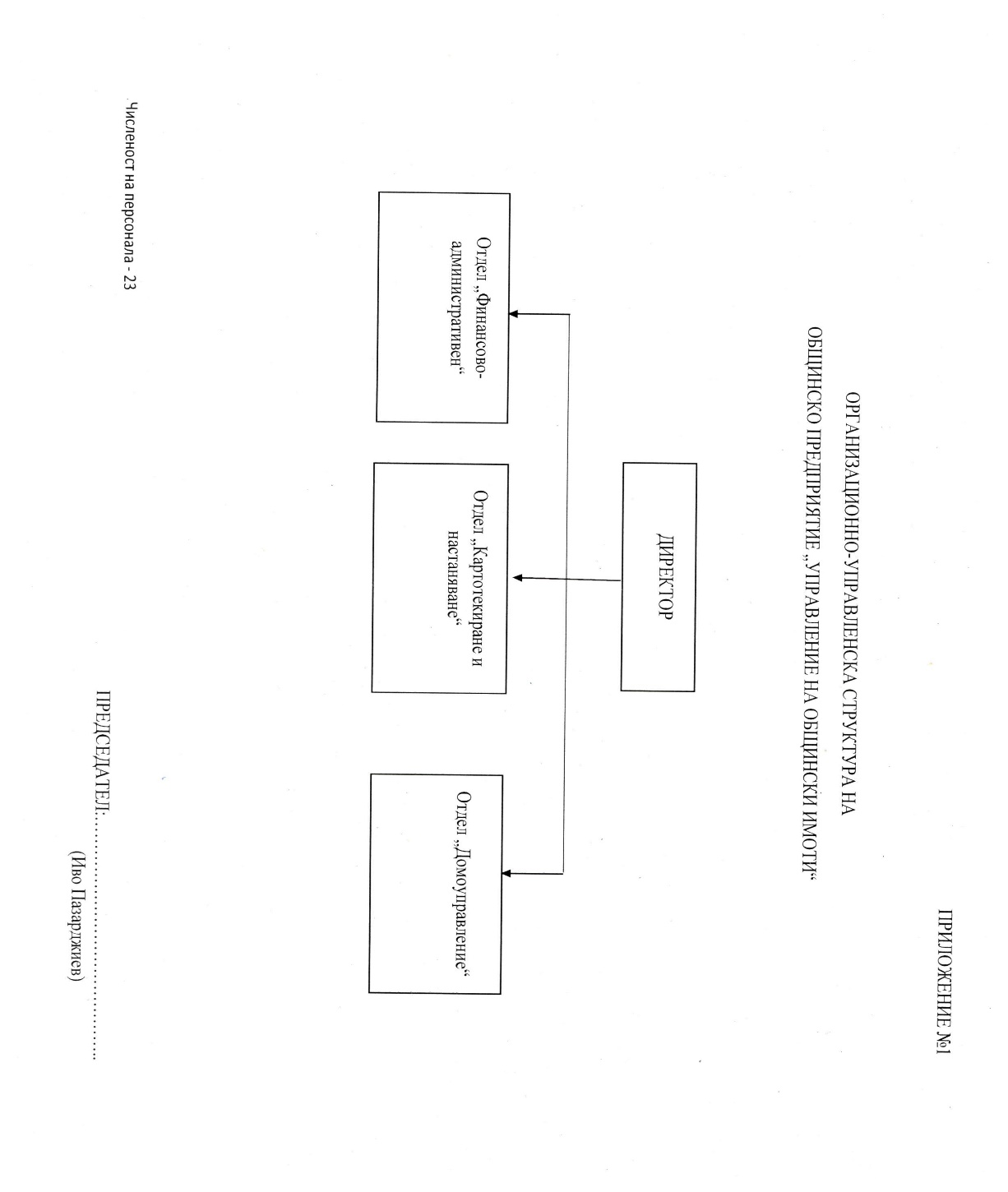 